                                                Explore your neighbourhood     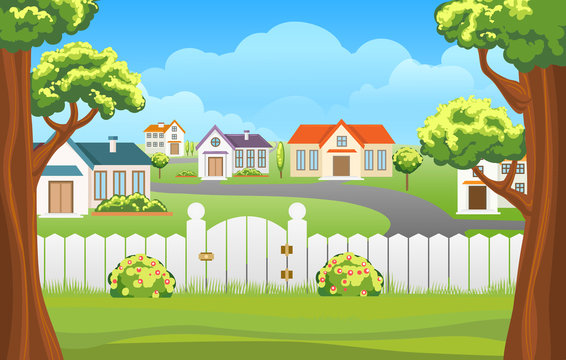 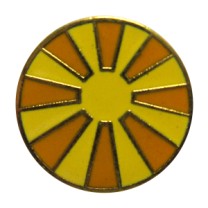 Explore your neighbourhood. List things that are good and things you could make it better. List 5 things that are good in your neighbourhood 1)2)3) 4)5)  List 3 things to make it better 1)2)3) From your list choose 1 thing to do to make it better in your neighbourhood and choose 1 from the list below to make your neighbourhood better.  Offer to help water your neighbours garden  Ask an elderly neighbour if they need help with any chores                           Take out or bring in your neighbours bin Write a friendly message for your neighbour  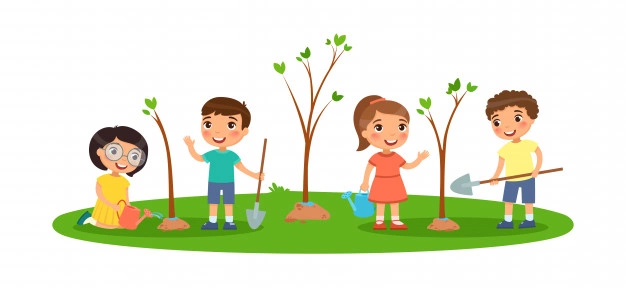 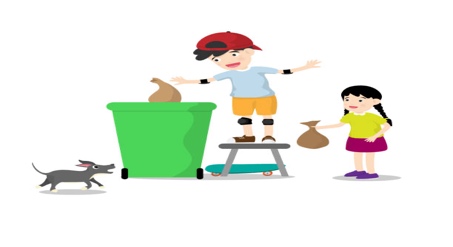 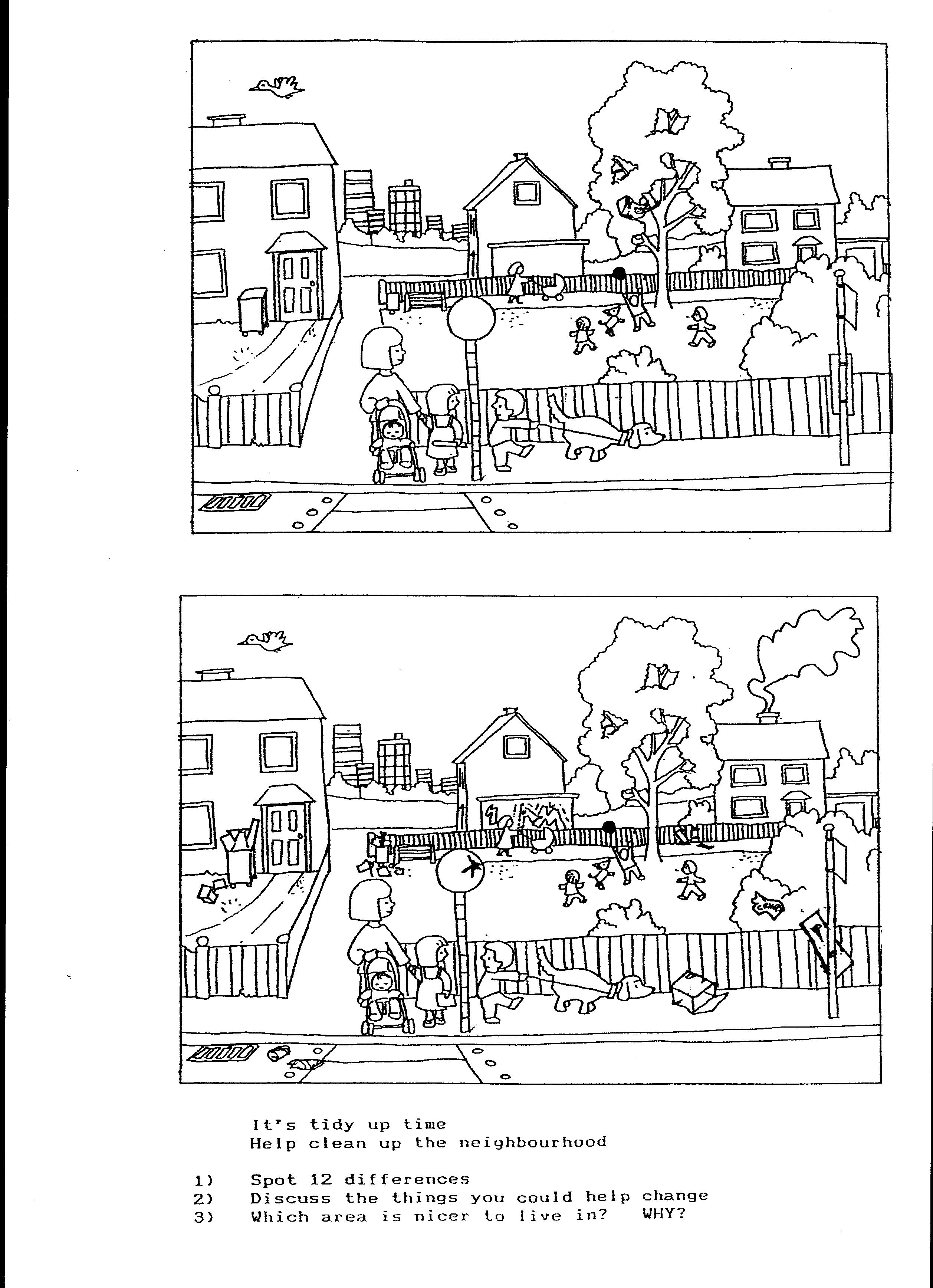 